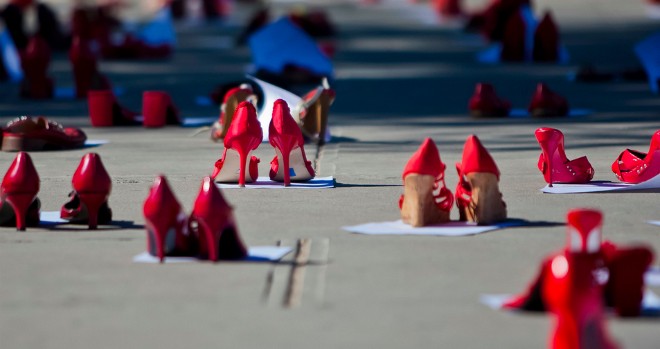 Se tes un par de zapatos vellos doaos. Pintaremolos de vermello e darás pasos contra a violencia de xéneroRecollida: no Departamento de Servizos Sociais os días 23 e 24 de novembro de 2015 